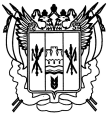 ТЕРРИТОРИАЛЬНАЯ ИЗБИРАТЕЛЬНАЯ КОМИССИЯ МОРОЗОВСКОГО РАЙОНА РОСТОВСКОЙ ОБЛАСТИ ПОСТАНОВЛЕНИЕ20 августа 2021 г.                                                                                           № 24-10г. МорозовскВ соответствии с пунктом 4 статьи 63 Федерального закона от 12.06.2002 № 67-ФЗ «Об основных гарантиях избирательных прав 
и права на участие в референдуме граждан Российской Федерации», частью 11 статьи 56 Областного закона от 12.05.2016 № 525-ЗС «О выборах и референдумах в Ростовской области»Территориальная избирательная комиссия Морозовского района Ростовской области ПОСТАНОВЛЯЕТ:1. Утвердить:1.1. Текст избирательного бюллетеня для голосования на выборах депутатов Собрания депутатов Костино-Быстрянского сельского поселения пятого созыва по Костино-Быстрянскому многомандатному избирательному округу согласно приложению № 1.1.2. Число избирательных бюллетеней, изготавливаемых для голосования на выборах депутатов Собрания депутатов Костино-Быстрянского сельского поселения пятого созыва по Костино-Быстрянскому многомандатному избирательному округу согласно приложению № 2.2. Системному администратору обеспечить формирование ГАС «Выборы» и передачу на КСА ЦИК России не позднее 14 сентября 2021 года исходных данных для формирования избирательного бюллетеня для голосования на выборах депутатов Собрания депутатов Костино-Быстрянского сельского поселения пятого созыва по Костино-Быстрянскому многомандатному избирательному округу.3. Разместить настоящее постановление на странице Территориальной избирательной комиссии Морозовского района Ростовской области в информационно-телекоммуникационной сети «Интернет».Председатель комиссии					О. А. Бордадын	Секретарь комиссии                                                        Е. Р. Пивнева				Приложение № 1к постановлению Территориальной избирательной комиссииМорозовского района Ростовской областиот 20 августа 2021 г. № 24-10Приложение № 2к постановлению Территориальной избирательной комиссииМорозовского района Ростовской областиот 20 августа 2021 г. № 24-10Число избирательных бюллетеней, изготавливаемых для голосования на  выборах депутатов Собрания депутатов Костино-Быстрянского сельского поселения пятого созыва по Костино-Быстрянскому  многомандатному избирательному округу Об утверждении текста избирательного бюллетеня, числе избирательных бюллетеней, изготавливаемых для голосования на выборах депутатов Собрания депутатов Костино-Быстрянского сельского поселения пятого созыва по Костино-Быстрянскому многомандатному избирательному округуИЗБИРАТЕЛЬНЫЙ БЮЛЛЕТЕНЬдля голосования на выборах депутатов Собрания депутатов Костино-Быстрянского сельского поселения пятого созываИЗБИРАТЕЛЬНЫЙ БЮЛЛЕТЕНЬдля голосования на выборах депутатов Собрания депутатов Костино-Быстрянского сельского поселения пятого созываИЗБИРАТЕЛЬНЫЙ БЮЛЛЕТЕНЬдля голосования на выборах депутатов Собрания депутатов Костино-Быстрянского сельского поселения пятого созываМесто для подписей двух членов избирательной комиссии с правомрешающего голоса и печати  избирательной комиссииМесто для подписей двух членов избирательной комиссии с правомрешающего голоса и печати  избирательной комиссииМесто для подписей двух членов избирательной комиссии с правомрешающего голоса и печати  избирательной комиссиипо Костино-Быстрянскому многомандатному избирательному округу19 сентября 2021 годапо Костино-Быстрянскому многомандатному избирательному округу19 сентября 2021 годапо Костино-Быстрянскому многомандатному избирательному округу19 сентября 2021 годаРазъяснение порядка заполнения избирательного бюллетеняРазъяснение порядка заполнения избирательного бюллетеняРазъяснение порядка заполнения избирательного бюллетеняПоставьте любые знаки не более чем в десяти пустых квадратах справа от фамилий зарегистрированных кандидатов, в пользу которых сделан выбор.Поставьте любые знаки не более чем в десяти пустых квадратах справа от фамилий зарегистрированных кандидатов, в пользу которых сделан выбор.Поставьте любые знаки не более чем в десяти пустых квадратах справа от фамилий зарегистрированных кандидатов, в пользу которых сделан выбор.Поставьте любые знаки не более чем в десяти пустых квадратах справа от фамилий зарегистрированных кандидатов, в пользу которых сделан выбор.Поставьте любые знаки не более чем в десяти пустых квадратах справа от фамилий зарегистрированных кандидатов, в пользу которых сделан выбор.Поставьте любые знаки не более чем в десяти пустых квадратах справа от фамилий зарегистрированных кандидатов, в пользу которых сделан выбор.Избирательный бюллетень, в котором не содержится отметок в квадратах, расположенных справа от сведений о зарегистрированных кандидатах, или в котором число квадратов, расположенных справа от сведений о зарегистрированных кандидатах, в которых сделаны отметки, превышает десять квадратов, считается недействительным.Избирательный бюллетень, в котором не содержится отметок в квадратах, расположенных справа от сведений о зарегистрированных кандидатах, или в котором число квадратов, расположенных справа от сведений о зарегистрированных кандидатах, в которых сделаны отметки, превышает десять квадратов, считается недействительным.Избирательный бюллетень, в котором не содержится отметок в квадратах, расположенных справа от сведений о зарегистрированных кандидатах, или в котором число квадратов, расположенных справа от сведений о зарегистрированных кандидатах, в которых сделаны отметки, превышает десять квадратов, считается недействительным.Избирательный бюллетень, в котором не содержится отметок в квадратах, расположенных справа от сведений о зарегистрированных кандидатах, или в котором число квадратов, расположенных справа от сведений о зарегистрированных кандидатах, в которых сделаны отметки, превышает десять квадратов, считается недействительным.Избирательный бюллетень, в котором не содержится отметок в квадратах, расположенных справа от сведений о зарегистрированных кандидатах, или в котором число квадратов, расположенных справа от сведений о зарегистрированных кандидатах, в которых сделаны отметки, превышает десять квадратов, считается недействительным.Избирательный бюллетень, в котором не содержится отметок в квадратах, расположенных справа от сведений о зарегистрированных кандидатах, или в котором число квадратов, расположенных справа от сведений о зарегистрированных кандидатах, в которых сделаны отметки, превышает десять квадратов, считается недействительным.Избирательный бюллетень, не заверенный подписями двух членов избирательной комиссии с правом решающего голоса и печатью этой избирательной комиссии, признается бюллетенем неустановленной формы и при непосредственном подсчете голосов не учитывается.Избирательный бюллетень, не заверенный подписями двух членов избирательной комиссии с правом решающего голоса и печатью этой избирательной комиссии, признается бюллетенем неустановленной формы и при непосредственном подсчете голосов не учитывается.Избирательный бюллетень, не заверенный подписями двух членов избирательной комиссии с правом решающего голоса и печатью этой избирательной комиссии, признается бюллетенем неустановленной формы и при непосредственном подсчете голосов не учитывается.Избирательный бюллетень, не заверенный подписями двух членов избирательной комиссии с правом решающего голоса и печатью этой избирательной комиссии, признается бюллетенем неустановленной формы и при непосредственном подсчете голосов не учитывается.Избирательный бюллетень, не заверенный подписями двух членов избирательной комиссии с правом решающего голоса и печатью этой избирательной комиссии, признается бюллетенем неустановленной формы и при непосредственном подсчете голосов не учитывается.Избирательный бюллетень, не заверенный подписями двух членов избирательной комиссии с правом решающего голоса и печатью этой избирательной комиссии, признается бюллетенем неустановленной формы и при непосредственном подсчете голосов не учитывается.В случае использования прозрачных ящиков для голосования, в целях защиты тайны голосования избирателя, избирательный бюллетень складывается лицевой стороной внутрьВ случае использования прозрачных ящиков для голосования, в целях защиты тайны голосования избирателя, избирательный бюллетень складывается лицевой стороной внутрьВ случае использования прозрачных ящиков для голосования, в целях защиты тайны голосования избирателя, избирательный бюллетень складывается лицевой стороной внутрьВ случае использования прозрачных ящиков для голосования, в целях защиты тайны голосования избирателя, избирательный бюллетень складывается лицевой стороной внутрьВ случае использования прозрачных ящиков для голосования, в целях защиты тайны голосования избирателя, избирательный бюллетень складывается лицевой стороной внутрьВ случае использования прозрачных ящиков для голосования, в целях защиты тайны голосования избирателя, избирательный бюллетень складывается лицевой стороной внутрь ГАМАЮНОВА Ирина Петровна1970 года рождения; место жительства Ростовская область, Морозовский район, хутор Трофименков; Муниципальное бюджетное общеобразовательное учреждение Ново-Павловская средняя образовательная школа, учитель русского языка и литературы; депутат Собрания депутатов Костино-Быстрянского сельского поселения четвертого созыва, работает на непостоянной основе; выдвинута Всероссийской политической партией «ЕДИНАЯ РОССИЯ»; член Всероссийской политической партией «ЕДИНАЯ РОССИЯ»1970 года рождения; место жительства Ростовская область, Морозовский район, хутор Трофименков; Муниципальное бюджетное общеобразовательное учреждение Ново-Павловская средняя образовательная школа, учитель русского языка и литературы; депутат Собрания депутатов Костино-Быстрянского сельского поселения четвертого созыва, работает на непостоянной основе; выдвинута Всероссийской политической партией «ЕДИНАЯ РОССИЯ»; член Всероссийской политической партией «ЕДИНАЯ РОССИЯ»1970 года рождения; место жительства Ростовская область, Морозовский район, хутор Трофименков; Муниципальное бюджетное общеобразовательное учреждение Ново-Павловская средняя образовательная школа, учитель русского языка и литературы; депутат Собрания депутатов Костино-Быстрянского сельского поселения четвертого созыва, работает на непостоянной основе; выдвинута Всероссийской политической партией «ЕДИНАЯ РОССИЯ»; член Всероссийской политической партией «ЕДИНАЯ РОССИЯ» ДУБИНИН Александр  Николаевич1976 года рождения; место жительства Ростовская область, Морозовский район, хутор Костино-Быстрянский; временно не работающий; депутат Собрания депутатов Костино-Быстрянского сельского поселения четвертого созыва, работает на непостоянной основе; выдвинут Всероссийской политической партией «ЕДИНАЯ РОССИЯ» 1976 года рождения; место жительства Ростовская область, Морозовский район, хутор Костино-Быстрянский; временно не работающий; депутат Собрания депутатов Костино-Быстрянского сельского поселения четвертого созыва, работает на непостоянной основе; выдвинут Всероссийской политической партией «ЕДИНАЯ РОССИЯ» 1976 года рождения; место жительства Ростовская область, Морозовский район, хутор Костино-Быстрянский; временно не работающий; депутат Собрания депутатов Костино-Быстрянского сельского поселения четвертого созыва, работает на непостоянной основе; выдвинут Всероссийской политической партией «ЕДИНАЯ РОССИЯ»  КУРЕНКОВ Сергей  Александрович1990 года рождения; место жительства Ростовская область, город Ростов-на-Дону; Акционерное общество племенной завод «ГАШУНСКИЙ» Обособленное подразделение «Старокузнецовское», инженер по эксплуатации машинно-тракторного парка (ЭМТП); самовыдвижение  1990 года рождения; место жительства Ростовская область, город Ростов-на-Дону; Акционерное общество племенной завод «ГАШУНСКИЙ» Обособленное подразделение «Старокузнецовское», инженер по эксплуатации машинно-тракторного парка (ЭМТП); самовыдвижение  1990 года рождения; место жительства Ростовская область, город Ростов-на-Дону; Акционерное общество племенной завод «ГАШУНСКИЙ» Обособленное подразделение «Старокузнецовское», инженер по эксплуатации машинно-тракторного парка (ЭМТП); самовыдвижение   МАЛОВ Виталий  Юрьевич1978 года рождения; место жительство Ростовская область, Морозовский район, хутор Костино-Быстрянский; Федеральное Государственное казенное учреждение «4 отряд Федеральной противопожарной службы по Ростовской области», 64 пожарно-спасательная часть, водитель автомобиля (пожарного); выдвинут Всероссийской политической партией «ЕДИНАЯ РОССИЯ»1978 года рождения; место жительство Ростовская область, Морозовский район, хутор Костино-Быстрянский; Федеральное Государственное казенное учреждение «4 отряд Федеральной противопожарной службы по Ростовской области», 64 пожарно-спасательная часть, водитель автомобиля (пожарного); выдвинут Всероссийской политической партией «ЕДИНАЯ РОССИЯ»1978 года рождения; место жительство Ростовская область, Морозовский район, хутор Костино-Быстрянский; Федеральное Государственное казенное учреждение «4 отряд Федеральной противопожарной службы по Ростовской области», 64 пожарно-спасательная часть, водитель автомобиля (пожарного); выдвинут Всероссийской политической партией «ЕДИНАЯ РОССИЯ» ПИВОВАРОВ Александр  Иванович1974 года рождения; место жительства Ростовская область, Морозовский район, хутор Костино-Быстрянский; Индивидуальный предприниматель Коломыйцев С.Н. – Глава крестьянского (фермерского) хозяйства, механизатор; выдвинут Всероссийской политической партией «ЕДИНАЯ РОССИЯ»1974 года рождения; место жительства Ростовская область, Морозовский район, хутор Костино-Быстрянский; Индивидуальный предприниматель Коломыйцев С.Н. – Глава крестьянского (фермерского) хозяйства, механизатор; выдвинут Всероссийской политической партией «ЕДИНАЯ РОССИЯ»1974 года рождения; место жительства Ростовская область, Морозовский район, хутор Костино-Быстрянский; Индивидуальный предприниматель Коломыйцев С.Н. – Глава крестьянского (фермерского) хозяйства, механизатор; выдвинут Всероссийской политической партией «ЕДИНАЯ РОССИЯ» ПЛУЖНИКОВА Елена  Александровна1988 года рождения; место жительства Ростовская область, Морозовский район, хутор Костино-Быстрянский; Администрация Костино-Быстрянского сельского поселения, уборщик служебных помещений; выдвинута Политической партией ЛДПР – Либерально-демократическая партия России1988 года рождения; место жительства Ростовская область, Морозовский район, хутор Костино-Быстрянский; Администрация Костино-Быстрянского сельского поселения, уборщик служебных помещений; выдвинута Политической партией ЛДПР – Либерально-демократическая партия России1988 года рождения; место жительства Ростовская область, Морозовский район, хутор Костино-Быстрянский; Администрация Костино-Быстрянского сельского поселения, уборщик служебных помещений; выдвинута Политической партией ЛДПР – Либерально-демократическая партия России РЫЛОВА Елена  Николаевна1970 года рождения; место жительства Ростовская область, Морозовский район, хутор Трофименков; Муниципальное бюджетное общеобразовательное учреждение Ново-Павловская средняя общеобразовательная школа, учитель начальных классов; депутат Собрания депутатов Костино-Быстрянского сельского поселения четвертого созыва, работает на непостоянной основе; выдвинута Всероссийской политической партией «ЕДИНАЯ РОССИЯ»; член Всероссийской политической партией «ЕДИНАЯ РОССИЯ»1970 года рождения; место жительства Ростовская область, Морозовский район, хутор Трофименков; Муниципальное бюджетное общеобразовательное учреждение Ново-Павловская средняя общеобразовательная школа, учитель начальных классов; депутат Собрания депутатов Костино-Быстрянского сельского поселения четвертого созыва, работает на непостоянной основе; выдвинута Всероссийской политической партией «ЕДИНАЯ РОССИЯ»; член Всероссийской политической партией «ЕДИНАЯ РОССИЯ»1970 года рождения; место жительства Ростовская область, Морозовский район, хутор Трофименков; Муниципальное бюджетное общеобразовательное учреждение Ново-Павловская средняя общеобразовательная школа, учитель начальных классов; депутат Собрания депутатов Костино-Быстрянского сельского поселения четвертого созыва, работает на непостоянной основе; выдвинута Всероссийской политической партией «ЕДИНАЯ РОССИЯ»; член Всероссийской политической партией «ЕДИНАЯ РОССИЯ» СВЕТАЙЛОВ Денис  Витальевич1977 года рождения; место жительства Ростовская область, Морозовский район, хутор Русско-Власовский; Акционерное общество племенной завод «ГАШУНСКИЙ» Обособленного подразделения «Новопавловское», заведующий током; выдвинут Всероссийской политической партией «ЕДИНАЯ РОССИЯ»1977 года рождения; место жительства Ростовская область, Морозовский район, хутор Русско-Власовский; Акционерное общество племенной завод «ГАШУНСКИЙ» Обособленного подразделения «Новопавловское», заведующий током; выдвинут Всероссийской политической партией «ЕДИНАЯ РОССИЯ»1977 года рождения; место жительства Ростовская область, Морозовский район, хутор Русско-Власовский; Акционерное общество племенной завод «ГАШУНСКИЙ» Обособленного подразделения «Новопавловское», заведующий током; выдвинут Всероссийской политической партией «ЕДИНАЯ РОССИЯ» ФИЛОНОВА Елена  Ивановна1961 года рождения; место жительства Ростовская область, Морозовский район, хутор Новопроциков; пенсионер; депутат Собрания депутатов Костино-Быстрянского сельского поселения четвертого созыва, работает на непостоянной основе; выдвинута: Всероссийской политической партией «ЕДИНАЯ РОССИЯ»1961 года рождения; место жительства Ростовская область, Морозовский район, хутор Новопроциков; пенсионер; депутат Собрания депутатов Костино-Быстрянского сельского поселения четвертого созыва, работает на непостоянной основе; выдвинута: Всероссийской политической партией «ЕДИНАЯ РОССИЯ»1961 года рождения; место жительства Ростовская область, Морозовский район, хутор Новопроциков; пенсионер; депутат Собрания депутатов Костино-Быстрянского сельского поселения четвертого созыва, работает на непостоянной основе; выдвинута: Всероссийской политической партией «ЕДИНАЯ РОССИЯ» ХАРЛАМОВ Роман  Петрович1980 года рождения; место жительства Ростовская область, Морозовский район, хутор Трофименков; Войсковое казачье общество «Всевеликое войско Донское», дружинник казачьей дружины Морозовского района; выдвинут Всероссийской политической партией «ЕДИНАЯ РОССИЯ»1980 года рождения; место жительства Ростовская область, Морозовский район, хутор Трофименков; Войсковое казачье общество «Всевеликое войско Донское», дружинник казачьей дружины Морозовского района; выдвинут Всероссийской политической партией «ЕДИНАЯ РОССИЯ»1980 года рождения; место жительства Ростовская область, Морозовский район, хутор Трофименков; Войсковое казачье общество «Всевеликое войско Донское», дружинник казачьей дружины Морозовского района; выдвинут Всероссийской политической партией «ЕДИНАЯ РОССИЯ» ЧЕХОВА Марина  Евгеньевна1961 года рождения; место жительства Ростовская область, Морозовский район, хутор Костино-Быстрянский; Муниципальное бюджетное общеобразовательное учреждение Ново-Павловская средняя общеобразовательная школа, учитель информатики; депутат Собрания депутатов Костино-Быстрянского сельского поселения четвертого созыва, работает на непостоянной основе; выдвинута Всероссийской политической партией «ЕДИНАЯ РОССИЯ»; член Всероссийской политической партией «ЕДИНАЯ РОССИЯ»1961 года рождения; место жительства Ростовская область, Морозовский район, хутор Костино-Быстрянский; Муниципальное бюджетное общеобразовательное учреждение Ново-Павловская средняя общеобразовательная школа, учитель информатики; депутат Собрания депутатов Костино-Быстрянского сельского поселения четвертого созыва, работает на непостоянной основе; выдвинута Всероссийской политической партией «ЕДИНАЯ РОССИЯ»; член Всероссийской политической партией «ЕДИНАЯ РОССИЯ»1961 года рождения; место жительства Ростовская область, Морозовский район, хутор Костино-Быстрянский; Муниципальное бюджетное общеобразовательное учреждение Ново-Павловская средняя общеобразовательная школа, учитель информатики; депутат Собрания депутатов Костино-Быстрянского сельского поселения четвертого созыва, работает на непостоянной основе; выдвинута Всероссийской политической партией «ЕДИНАЯ РОССИЯ»; член Всероссийской политической партией «ЕДИНАЯ РОССИЯ» ЮШКОВА Светлана  Николаевна1983 года рождения; место жительства Ростовская область, Морозовский район, хутор Костино-Быстрянский; ИП Юшкова С.Н.; выдвинута Всероссийской политической партией «ЕДИНАЯ РОССИЯ»1983 года рождения; место жительства Ростовская область, Морозовский район, хутор Костино-Быстрянский; ИП Юшкова С.Н.; выдвинута Всероссийской политической партией «ЕДИНАЯ РОССИЯ»1983 года рождения; место жительства Ростовская область, Морозовский район, хутор Костино-Быстрянский; ИП Юшкова С.Н.; выдвинута Всероссийской политической партией «ЕДИНАЯ РОССИЯ»Наименование избирательного округаЧислоизбирателейОбщее числоизготавливаемых бюллетенейКостино-Быстрянский многомандатный избирательный округ 16891714